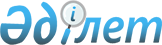 Об увеличении лимита служебных легковых автомобилей Таможенному комитету Республики Казахстан
					
			Утративший силу
			
			
		
					Постановление Правительства Республики Казахстан от 27 декабря 1996 г. N 1654. Утратило силу - постановлением Правительства РК от 5 мая 1997 г. N 786 ~P970786.

      В соответствии с планом первоочередных мероприятий по реализации Соглашения между Российской Федерацией и Республикой Казахстан о единстве управления таможенными службами Правительство Республики Казахстан ПОСТАНОВЛЯЕТ: 

      Увеличить Таможенному комитету Республики Казахстан лимит служебных легковых автомобилей на 4 единицы, установленныйпостановлением Правительства Республики Казахстан от 18 декабря1996 г. N 1551  P961551_

   "О структуре центрального аппаратаТаможенного комитета Республики Казахстан", для обслуживаниясотрудников Представительства Государственного таможенного комитетаРоссийской Федерации при Таможенном комитете Республики Казахстан наплатной договорной основе.     Первый заместитель      Премьер-Министра    Республики Казахстан
					© 2012. РГП на ПХВ «Институт законодательства и правовой информации Республики Казахстан» Министерства юстиции Республики Казахстан
				